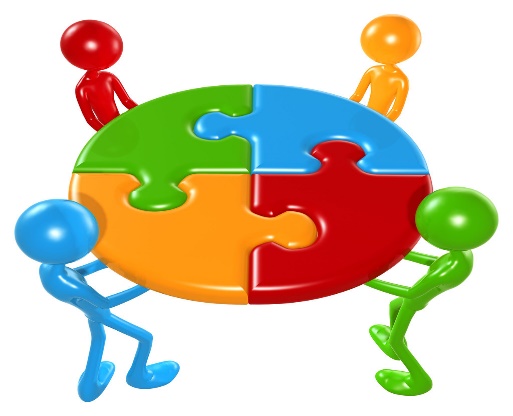 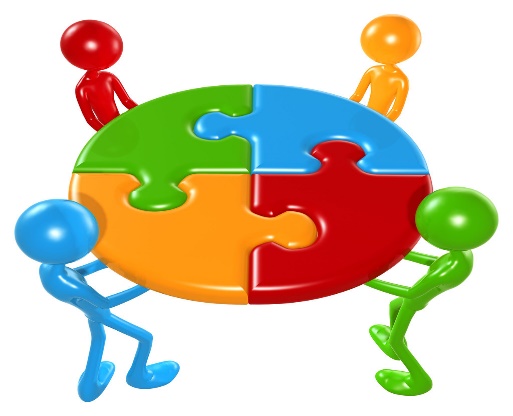 Tervetuloa tärkeiden asioiden asioiden äärelle:EDUNVALVONTAILTAkeskiviikkona 25.11.2020klo 16.30 ruokailu AMMATILLISET OPETTAJATklo 17.00 ruokailu VARHAISKASVATUSOPETTAJATklo 17.30 ruokailu YLEISSIVISTÄVÄN PUOLEN OPETTAJATPaikka: Kulinaaritalo, LahtiTilaisuudessa edunvalvonnan perusasioista sekä ajankohtaisista aiheista puhumassa pääluottamusmiehet Marko Varjos, Liisa Vehviläinen sekä Jussi Anttila.Ilmoittaudu viimeistään 16.11.2020 osoitteessa:https://q.surveypal.com/Edunvalvontailta-25.11.2020Tilaisuuteen ovat tervetulleita kaikki alueen jäsenet.Paikkoja rajoitetusti. Saat ilmoittautumisen jälkeen sähköpostilla tiedon, jos tilaisuus on jo täynnä, muussa tapauksessa vahvistusviestiä ei tule. Peruutuksista ilmoitettava osoitteeseen           oaj.paijat-hame@phnet.fi. Perumatta jättämisestä aiheutuneet kustannukset laskutetaan ilmoittautumisen tehneeltä jäseneltä.Koulutus toteutetaan yhteistyössä TJS-opintokeskuksen kanssa.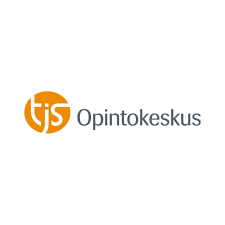 